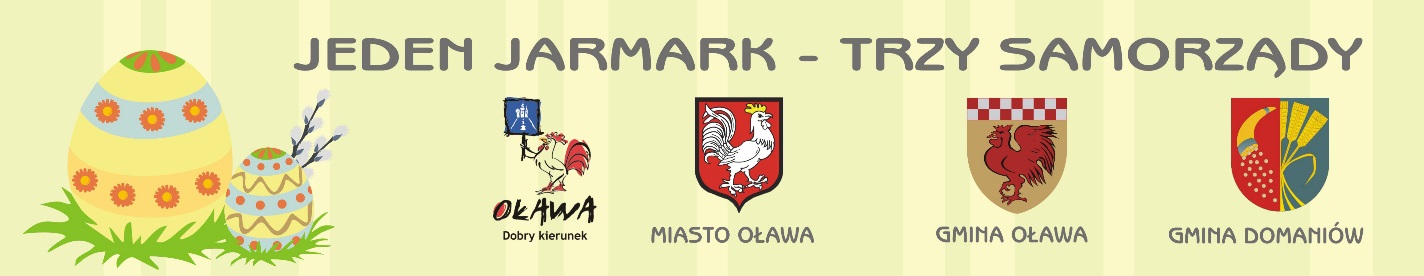 Urząd Miejski w Oławie                                                                                                                Urząd Gminy OławaWydział Promocji, Kultury i Sportu                                                                                            Referat ds. kultury, sportu i rekreacjiRynek – Ratusz 1/3                                                                                                                        ul. św. Rocha 3tel. 71 3011017, 512389552                                                                                                         tel.71 38 12 203e-mail: promocja@um.olawa.pl                                                                                                 e-mail: kultura@gminaolawa.plFORMULARZ ZGŁOSZENIA  KONKURS NA MAZUREK WIELKANOCNYImię i nazwisko uczestnika………………………………………………………………………………………………Adres:miejscowość i kod pocztowy ……………………………………………………………………………………………………..….… ulica /nr domu…………………………………………………………………………………………………………………..…………….telefon kontaktowy ………………………………….e-mail ……………….…………………………..Oświadczam, że zaznajomiłem/am się z Regulaminem Konkursu na Mazurek Wielkanocny i akceptuję go w całości.Nadesłanie niniejszego zamówienia jest równoznaczne z zawarciem umowy o uczestnictwie w Konkursie.Wyrażam zgodę na przetwarzanie moich danych osobowych obecnie i w przyszłości przez Organizatorów Jarmarku Wielkanocnego (zgodnie z przepisami ustawy z dnia 29.08.1997 r. o ochronie danych osobowych – Dz. U. Nr 101 z 2002 r. poz. 926 z późniejszymi zmianami), w tym na publikację nazwiska i wizerunku w mediach.		............................................................                                      ................................. ......................................................................................            data                                                             podpis autora (lub rodzica /opiekuna prawnego/nauczyciela*)*  gdy autorem pracy jest osoba nieletnia bądź jeśli praca powstała w placówce oświatowej lub opiekuńczo-wychowawczej